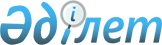 Об определении мест для размещения агитационных печатных материалов
					
			Утративший силу
			
			
		
					Постановление акимата Таскалинского района Западно Казахстанской области от 30 ноября 2011 года № 326. Зарегистрировано Департаментом юстиции Западно-Казахстанской области 20 декабря 2011 года № 7-11-150. Утратило силу - постановлением акимата Таскалинского района Западно-Казахстанской области от 30 января 2012 года № 31      Сноска. Утратило силу - Постановлением акимата Таскалинского района Западно-Казахстанской области от 30.01.2012 № 31      В соответствии с Конституционным Законом Республики Казахстан от 28 сентября 1995 года "О выборах в Республике Казахстан", Законом Республики Казахстан от 23 января 2001 года "О местном государственном управлении и самоуправлении в Республики Казахстан" акимат района ПОСТАНОВЛЯЕТ:



      1. Совместно с Таскалинской районной территориальной избирательной комиссией (по согласованию) определить места для размещения агитационных печатных материалов для всех кандидатов во внеочередных выборах депутатов Мажилиса Парламента Республики Казахстан и очередных выборах депутатов маслихатов Республики Казахстан согласно приложению.



      2. Акимам аульных округов оснастить определенные места для размещения агитационных печатных материалов стендами, щитами, тумбами.



      3. Контроль за исполнением настоящего постановления возложить на заместителя акима района Л. Жубанышкалиеву.



      4. Настоящее постановление вводится в действие со дня первого официального опубликования.      Акима района                     К. Мусин      СОГЛАСОВАНО:      Председатель Таскалинской

      районной территориальной

      избирательной комиссии

      _____________Ж. Балыков

      30.11.2011 г.

Приложение

к постановлению акимата района

от 30 ноября 2011 года № 326 Места

для размещения агитационных печатных материалов

для всех кандидатов во внеочередных выборах

депутатов Мажилиса Парламента Республики Казахстан

и очередных выборах депутатов маслихатов

Республики Казахстан
					© 2012. РГП на ПХВ «Институт законодательства и правовой информации Республики Казахстан» Министерства юстиции Республики Казахстан
				№Наименование населенного пунктаМеста размещения агитационных печатных материалов1Село АқтауПеред зданием сельского дома культуры

Перед зданием аппарата акима аульного округа2Село БеленькийПеред зданием фельдшерского пункта 3Село Черная ПадинаПеред зданием библиотеки4Село АмангелдыПеред зданием сельского дома культуры5Село Первая Чижа Перед зданием школы6Село ДостыкПеред зданием фельшерского акушерского пункта

Перед зданием сельского дома культуры7Село Бастау Перед зданием школы8Село Ынтымақ Перед зданием школы9Село АтамекенПеред зданием сельского дома культуры

Перед зданием аппарата акима аульного округа10Село Калмақ-ШабынПеред зданием библиотеки11Село Кисық-СайПеред зданием библиотеки12Село ОянПеред зданием сельского дома культуры

Перед зданием школы13Село Кеңжайлау Перед зданием школы14Село МерейПеред зданием аульного дома культуры15Село Өркен Перед зданием школы16Село Айнабұлақ Перед зданием школы17Село Тоғайлы Перед зданием сельского дома культуры18Село МерекеПеред зданием сельского дома культуры19Село ТаскалаПеред зданием районного центр досуга

Пересечение улиц Жақсыгулова и Абая

Пересечение улиц Маметова-Ордженикидзе

Перед зданием детского сада "Бөбек" 20Село Бірлік Перед зданием школы21Село Жігер Перед зданием фельдшерского пункта22Село Вторая ЧижаПеред зданием сельского дома культуры23Село Талды-БулақПеред зданием школы24Село ЕрмольчевоПеред зданием библиотеки